令和２年　トピック展「クジラはいるか！？」クイズにしているクジラのは、いるでしょうか。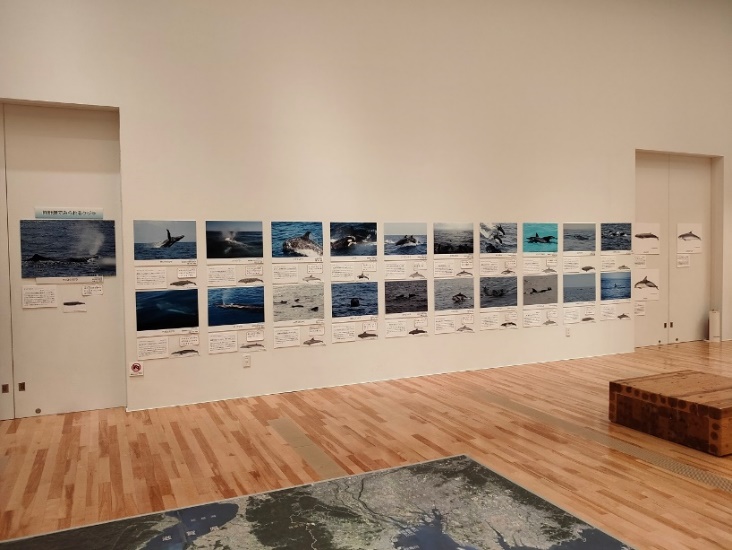 ヒント　ののコーナーにてのクジラのパネルがあります。１　２２　２４３　３６０クイズのえ２の約２４には、なくとも２４のクジラがいるとされています。にいるスナメリをめると２５になります。にいなくてにいるクジラのは「スナメリ」です。にもしています。